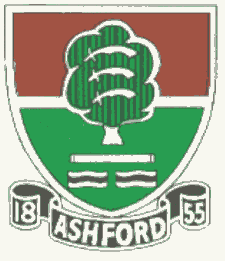               ASHFORD CRICKET CLUB                     Teams selected for Saturday 22 and Sunday 23 April              ASHFORD CRICKET CLUB                     Teams selected for Saturday 22 and Sunday 23 April              ASHFORD CRICKET CLUB                     Teams selected for Saturday 22 and Sunday 23 April              ASHFORD CRICKET CLUB                     Teams selected for Saturday 22 and Sunday 23 April              ASHFORD CRICKET CLUB                     Teams selected for Saturday 22 and Sunday 23 April              ASHFORD CRICKET CLUB                     Teams selected for Saturday 22 and Sunday 23 April              ASHFORD CRICKET CLUB                     Teams selected for Saturday 22 and Sunday 23 April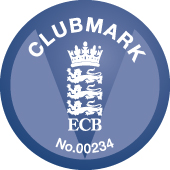 DateSaturdaySaturdaySaturdaySaturdaySaturdaySundaySundaySundaySundaySundaySundayXI1st1st2nd3rd4th1st XI2nd XI2nd XILadiesLadiesLadiesOppoKemptonKemptonKemptonChertseyEpsomBricklayer’s ArmsBricklayer’s ArmsGuildfordGuildfordGuildfordVenueAwayAwayACGACGAwayHomeHomeHomeHomeHomeStart time1.00pm1.00pm1.00pm1.30pm1.30pm1.30pm1.30pm1.00pm1.00pm1.00pmCaptTrevor LangworthTrevor LangworthRashid MahmoodTaimoor AnwarTrevor LangworthKeith ManningKeith Manning2Josh Frith (wk)Josh Frith (wk)Umair Aziz (wk)Keith Pryke (wk)Mansoor MalikRobert Evans (wk)Robert Evans (wk)3Bilal MohammedBilal MohammedBen SimperKevin AntonioAndrew TippellSravan ThattaSravan Thatta4Paul FrostPaul FrostIbrar RaoQaisar SheikhBilal MohammedCraig TurnerCraig Turner5Jim BerressemJim BerressemMansoor MalikSravan ThattaPaul CousensYasir KhawarYasir Khawar6Jamie TiltJamie TiltYasir KhawarBilal SheikhNOBen SherriffShane SmithShane Smith7Nathan BaronNathan BaronDave RobinsonSimon WilsonIbrar RaoHardeep SinghHardeep Singh8Diljeet GauravDiljeet GauravGurpal HundalParakum AmarasingheGAMEVaughan LewisSafdar ButtSafdar Butt9Dave MerchantDave MerchantHasib ButtWaqar RaoWaqar RaoRukmesh SinghRukmesh Singh10Ian McAllanIan McAllanManan JoshiHardeep SinghConnor CousensAfzaal ButtAfzaal Butt11Graham DoggettGraham DoggettTBDTBDManan JoshiIan McAllanIan McAllan12UmpireScorerMeet time12.00PM12.00PM12.00PM12.30pm12.00PM12.30pm12.30pmAtShort LaneShort LaneShort LaneShort LaneShort LaneShort LaneShort LaneDirections/ContactsContact: Trevor Langworth 07944 120041Contact: Trevor Langworth 07944 120041Contact: Rashid Mahmood 07818 485605Contact: Taimoor Anwar 07586 452015Contact: Trevor Langworth 07944 120041/Mansoor Malik 07411234792Contact: Keith Manning 07885 348877Contact: Keith Manning 07885 348877